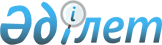 Об установлении размера платы за пользование жилищем из государственного жилищного фонда города Косшы Акмолинской областиПостановление акимата города Косшы Акмолинской области от 29 ноября 2022 года № 10-237. Зарегистрировано в Министерстве юстиции Республики Казахстан 5 декабря 2022 года № 30961
      В соответствии со статьей 31 Закона Республики Казахстан "О местном государственном управлении и самоуправлении в Республике Казахстан", статьей 97 Закона Республики Казахстан "О жилищных отношениях" и приказом Председателя Агентства Республики Казахстан по делам строительства и жилищно-коммунального хозяйства от 26 августа 2011 года № 306 "Об утверждении Методики расчета размера платы за пользование жилищем из государственного жилищного фонда" (зарегистрирован в Реестре государственной регистрации нормативных правовых актов за №7232), акимат города Косшы ПОСТАНОВЛЯЕТ:
      1. Установить размер платы за пользование жилищем из государственного жилищного фонда города Косшы Акмолинской области согласно приложению к настоящему постановлению.
      2. Контроль за исполнением настоящего постановления возложить на заместителя акима города Косшы.
      3. Настоящее постановление вводится в действие по истечении десяти календарных дней после дня его первого официального опубликования. Размер платы за пользование жилищем из государственного жилищного фонда города Косшы Акмолинской области
					© 2012. РГП на ПХВ «Институт законодательства и правовой информации Республики Казахстан» Министерства юстиции Республики Казахстан
				
      Аким города Косшы

Г.Касенов
Приложение
к постановлению
акимата города Косшы
от 29 ноября 2022 года
№ 10-237
№
Адрес жилища из государственного жилищного фонда
Размер платы за один квадратный метр в месяц
1
город Косшы, микрорайон "Алтын дала", дом 3, квартиры 12, 15, 31, 43 
61 тенге, 4 тиын
2
город Косшы, микрорайон "Алтын дала", дом 5, квартиры 2, 11, 17, 26, 29, 44
76 тенге, 2 тиын
3
город Косшы, микрорайон "Алтын дала", дом 6, квартиры 1, 2, 3, 4 , 5, 6, 7, 8, 9, 10, 11, 12, 13, 14, 15, 16, 17, 18, 19, 20, 21, 22, 23, 24, 25, 26, 27, 28, 29, 30, 31, 32, 33, 34, 35, 36, 37, 38, 39, 40, 41, 42, 43, 44, 45 
75 тенге, 6 тиын
4
город Косшы, улица Республики, дом 1/1, корпус 1/4, квартира 154
89 тенге, 93 тиын